Amite County Elementary School 	November 2022 Breakfast Menu	 *Milk served daily: fat-free chocolate and low- fat white milk.***Menu subject to change due to unforeseen circumstances*****This institution is an Equal Opportunity Provider ***For BREAKFAST, we offer at least 4 items:Grain      Fruit/Juice      Milk      1 additional itemStudents are encouraged to select all items, but not required.  Every student must pick up a fruit or juice, plus at least two other food items!  Some of our items do count as 2 items, (ex: 2 oz breakfast bread counts as 2 items) the child nutrition staff will help students recognize those items.MondayTuesdayWednesdayThursdayFridayNov - 1Sausage and Biscuit / JellyORCerealFruit JuiceFruitMilkNov - 2Breakfast BreadORCerealFruit JuiceFruitMilkNov - 3Sausage and Biscuit / JellyORCerealFruit JuiceFruitMilkNov - 4Bagel w/ Sausage & GravyORCerealCereal barFruit JuiceFruitMilkNov - 7French Toast SticksORCerealCereal BarFruit JuiceFruitMilkNov - 8Sausage and Biscuit / JellyORCerealFruit JuiceFruitMilkNov - 9Breakfast BreadORCerealCrackers, fish shapeYogurtsFruit JuiceFruitMilkNov - 10Sausage and Biscuit / JellyORCerealFruit JuiceFruitMilkNov - 11Apple FrudelORCerealCereal BarFruit JuiceFruitMilkNov - 14Sausage & Pancake on a Stick ORCerealCereal BarFruit Juice Fruit MilkNov - 15Sausage and Biscuit / JellyORCerealFruit JuiceFruitMilkNov - 16Breakfast BreadORCerealFruit JuiceFruitMilkNov - 17Sausage and Biscuit / JellyORCerealFruit JuiceFruitMilkNov - 18Bagel w/ Sausage & GravyORCerealCereal barFruit JuiceFruitMilkNov – 21School HolidayNov – 22School HolidayNov – 23School HolidayNov – 24School Holiday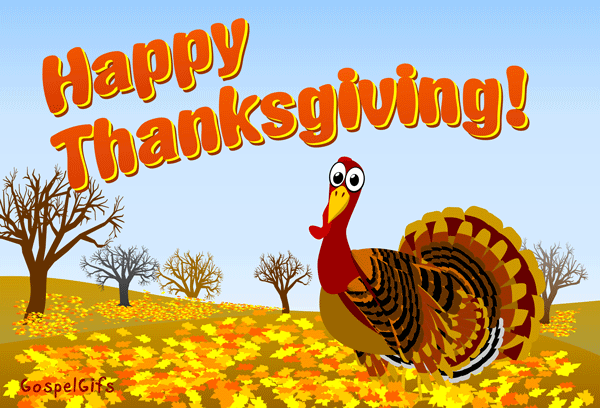 Nov – 25School HolidayNov - 28French Toast SticksORCerealCereal BarFruit JuiceFruitMilkNov - 29Sausage and Biscuit / JellyORCerealFruit JuiceFruitMilkNov - 30Breakfast BreadORCerealCrackers, fish shapeYogurtsFruit JuiceFruitMilk